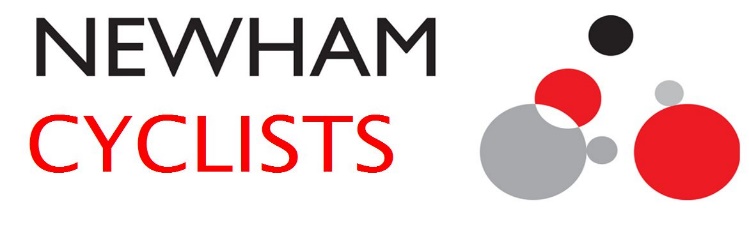 NC July 2022 monthly meeting Agenda: Final draft [220722]Meeting DetailsAgenda ItemsTopicNewham Cyclists July 2022 monthly meeting. OrganiserNewham Cyclists (NC).DateMonday, 25th of July 2022.Time19.30 Meeting start by Zoom.LocationMeeting location: Online by Zoom.AttendeesNC members and more.ApologiesGuestsItemPersonnel LeadOpeningWelcome.Attendees/Apologies.Guests.Confirmation of previous meeting minutes: See NC website readout : Prepared by Arnold Ridout.Olawale Ajibola, Newham Cyclists Coordinator.Business arising from previous minutesReference 1.4 above.Olawale Ajibola, Newham Cyclists Coordinator.[Topic 1] : Electing Arnold Ridout to the NC Management Committee to be the NC Community Infrastructure Fund/Bespoke Tasks Lead.3.1 To be done according to the NC Constitution ( reference items 26/27).  Olawale Ajibola, Newham Cyclists Coordinator.[Topic 2] : NC Rides program/Ride from Boleyn and developments4.1  Report.Steve Smith, Newham Cyclists Ride Lead Coordinator.[Topic 3] : Ambition Aspire Achieve (AAA) at Terence Brown ARC in the Park/ Newham Cyclists partnership work.5.1  Report and future partnership plan.Arnold Ridout.[Topic 4] Fix Your Ride (FYR) 6.1  Report.Bill Bremner/Kerena Fussell.[Topic 5] : Infrastructure Report(s)7.1  Catch up meeting with Murray Woodburn (LB Newham) summary report.7.2  Westfield Avenue consultation SATG meeting/ MSG Sphere developments.7.3  Royal Docks Corridor Construction Liaison meeting.7.4  Newham Council High Street Street North/East Town Centre Improvement Plan workshop.7.5  Crown Wharf Bidder Street development.Olawale Ajibola, Newham Cyclists Coordinator.Jonathan Rothwell, Interim Deputy Co-ordinator and Queen Elizabeth Olympic Park Infrastructure Representative.Olawale Ajibola, Newham Cyclists Coordinator.Olawale Ajibola, Newham Cyclists Coordinator.Olawale Ajibola, Newham Cyclists Coordinator/Arnold Ridout.[Topic 6] : LCC Local Group Forum meeting Tuesday, 19th of July 20228.1   First meeting report.Olawale Ajibola, Newham Cyclists Coordinator.Any Other Business.Date of next meeting.